Lerndokumentation betriebliche Grundbildung	© 2014 SDBB, Bern	www.lp.berufsbildung.ch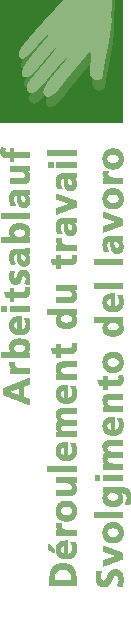 Texte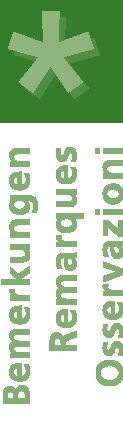 Texte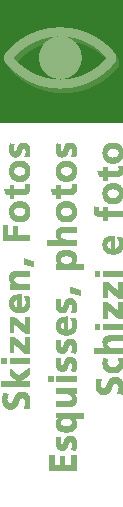 Texte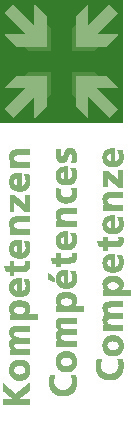 TexteDatum/Date/Data: Texte          Visum/Visa/Visto: